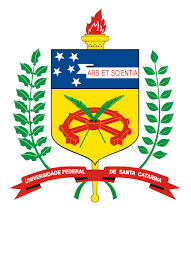 UNIVERSIDADE FEDERAL DE SANTA CATARINACENTRO DE FILOSOFIA E CIÊNCIAS HUMANASDEPARTAMENTO DE ANTROPOLOGIACAMPUS UNIVERSITÁRIO REITOR JOÃO DAVID FERREIRA LIMAFLORIANÓPOLIS – SC  – CEP 88.040-900TELEFONE: 55 (48) 37214129E-MAIL: depant@ufsc.brDisciplina: CULTURA BRASILEIRACódigo: ANT7001 Turma: 04338Semestre: 2017/2Horário: 6 – 14:20Professora: Carmen Silvia RialEmail: rial@cfh.ufsc.br Estagiária Docente: Caroline Soares de AlmeidaEmail: almeidacarol82@gmail.comPROGRAMA DA DISCIPLINAObjetivos: O curso oferecerá recursos para que as/os alunas/os reflitam sobre a cultura nacional enquanto processo histórico. Ao longo das aulas, as perspectivas teóricas apresentadas serão instrumentalizadas na discussão de problemáticas centrais ao caso brasileiro, como a construção do estado-nação, interpretações sobre o caráter nacional, música popular, a questão indígena e a questão racial.Metodologia: aulas expositivas, debates e seminários sobre os textos indicados na bibliografia, exercício de escrita e interpretação dos textos.Avaliação: 1.	Presença, participação nas aulas e nas atividades propostas (1/3 da nota final).  Será pedida a participação a pelo menos três atividades (seminários, conferencias, bancas, projeções de filmes, etc.), que serão indicadas durante o curso. Para estes será requerida também a produção de um relatório.2.	Resenha, seminário e trabalho final (2/3 da nota final). O trabalho final consistirá num ensaio sobre o conjunto da obra de uma das/os antropólogas/os brasileiras/os abordados durante o semestre.  CONTEÚDO PROGRAMÁTICO:04/08Participação em uma das atividades do 13º Mundo de Mulheres/11º Seminário Internacional Fazendo Gênero. Sugere-se a Mostra Audiovisual, mas conferências, mesas-redondas ou seminários temáticos também podem ser escolhidos. As/os alunas/os terão que fazer um relatório da atividade assistida contendo:- Título da atividade- Participantes- Tema- O que se aprendeu com a atividadeVer programação em: http://www.fazendogenero.ufsc.br/wwc2017/.UNIDADE I – História da Antropologia no Brasil: institucionalização e constituição de suas diferentes perspectivas.11/08:  Apresentação do programa da disciplina (Carmen Rial por Skype e Caroline Almeida presencialmente), metodologia e formas de avaliação. Introdução à disciplinaUNIDADE II – Interpretações do Brasil e a questão nacional18/081 - CARDOSO DE OLIVEIRA, Roberto. Sobre o pensamento antropológico. Rio de Janeiro: Tempo Brasileiro, 1997, 2ª Ed, p. 109-125.2 - DURHAM, Eunice R. A pesquisa antropológica com populações urbanas: problemas e perspectivas. In: CARDOSO, Ruth C. L. A aventura antropológica: teoria e pesquisa. Rio de Janeiro: Paz e Terra, 1988, 2ª Ed, p. 17-37. http://docslide.com.br/documents/cardoso-ruth-a-aventura-antropologica-livro-completopdf.html3 - RIAL, Carmen Circulação de pessoas e de coisas: a internacionalização da Antropologia brasileira. Texto da Conferência de Abertura da XIII ABANNE/ IV REA, 2013. (Gabriel)25/08 –- Aula Inaugural do curso de Museologia 31/08 – Schaden  Café Antropológico: projeção do Filme: Egon, meu irmão (realização Carmen Rial, Angela Bertho e Matias Gódio, NAVI) e Egon Schaden aos cem anos (Plural Filmes). Dia 31 de agosto (UDESC) – Horário a confirmar.01/09 – Construção do pensamento social brasileiro1 - FREYRE, Gilberto. Casa Grande & Senzala. São Paulo: Global, 2004, Prefácio e Cap. 1. http://www.pet.eco.ufrj.br/images/PDF/gilberto-freyre.pdf 2 – BUARQUE DE HOLLANDA, Sérgio. O Semeador e o Ladrilhador. In: Raízes do Brasil. São Paulo: Companhia das letras, 1995. http://www.bresserpereira.org.br/terceiros/cursos/2010/1987.o_semeador_e_o_ladrilhador.pdf3 - OLIVEN, Ruben. A parte e o todo - a Diversidade cultural no Brasil-Nação (cap. II - O Nacional e o regional na construção da Identidade Brasileira). http://www.anpocs.org.br/portal/publicacoes/rbcs_00_02/rbcs02_07.htm08/09 - Não haverá aula (Feriado da Independência do Brasil)15/09 - História da Antropologia no Brasil: institucionalização e constituição de suas diferentes perspectivas.1 - SCHADEN, Egon. Os primeiros tempos da Antropologia em São Paulo. Anuário Antropológico 82. Fortaleza/Rio de Janeiro, Edições UFC/Tempo Brasileiro, 1984, pp. 251-258. http://www.dan.unb.br/images/pdf/anuario_antropologico/Separatas1982/anuario82_egonschaden.pdf2 - SCHWARCZ, Lilia Moritz. 1993. O espetáculo das Raças: Cientistas, Instituições e Questão Racial no Brasil 1870-1930. São Paulo: Companhia das Letras. Capítulo 4. “Os Institutos Históricos e geográficos: “Guardiães da história oficial”, p. 99-140. https://pt.scribd.com/document/242993779/O-Espetaculo-das-Racas-Lilia-Schwarcz-pdf3 – RIAL. Carmen. O japonês está para TV assim como mulato para cerveja: imagens da publicidade no Brasil. In: Antropologia em primeira mão. Florianópolis, 2005. http://apm.ufsc.br/files/2011/07/08-japones.pdfLeitura Complementar:1 - NINA RODRIGUES, Raimundo. Os Africanos no Brasil. São Paulo: Editora Nacional, Brasília, UnB, 1988 (Introdução e caps. VIII e XIX).http://static.scielo.org/scielobooks/mmtct/pdf/rodrigues-9788579820106.pdf 22/09 Ideias de brasilidade1 - DA MATTA, Roberto. Introdução. In: Carnavais, Malandros e Heróis: para uma sociologia do dilema brasileiro. 6 a Ed. Rio de Janeiro: Rocco, 1997, pp. 15-42 https://comunicacaoeesporte.files.wordpress.com/2010/10/28211389-roberto-damatta-carnavais-malandros-e-herois.pdf2 - _________________. O que faz o brasil, Brasil?. In: O que faz o brasil, Brasil? 3ª Ed. Rio de Janeiro: Rocco, 1989, pp. 09-20. https://docs.google.com/file/d/0B46vjiRI8hGuX2VqckY3UmdDYjA/edit3 - FRY, Peter. Feijoada e soul food 25 anos depois. In. N. Esterci, P. Fry & M. Goldenberg (orgs.). Fazendo Antropologia no Brasil. Rio de Janeiro: DP&A, 2001, pp. 35-54. https://repositorio.ufsc.br/bitstream/handle/123456789/1358/fry_feijoada.pdf?sequence=1&isAllowed=yUNIDADE III – Antropologia no Brasil: temas, conceitos, tendências29/09 – Antropologia Urbana1 - VELHO, Gilberto. A utopia urbana, Rio de Janeiro, Zahar, 1989.file:///C:/Users/almei/Downloads/VELHO,%20Gilberto.%20A%20utopia%20urbana%20[livro%20completo].pdf2 – CAIAFA, Janice. O movimento punk e a cidade: a invasão dos bandos sub. Rio de Janeiro: Editora Zahar, 1985. (Introdução e capítulo 1)No drive da disciplinaLeitura Complementar:RABELO, Miriam C. Aprender a ver no Candomblé. In: Horizontes Antropológicos. Porto Alegre, ano 21, n. 44, p. 229-251, jul./dez. 2015. http://www.scielo.br/pdf/ha/v21n44/0104-7183-ha-21-44-0229.pdf06/10 – Consumo:1 - MARTINELLI, Fernanda. O original e o fake se encontram na esquina: uma etnografia do consumo nas ruas de Ipanema. In: RIAL, Carmen; SILVA, Sandra; SOUZA, Angela. Consumo e cultura material: perspectivas etnográficas. Florianópolis: Editora UFSC, 2012. pp 215 – 242. No drive da disciplina2 - SILVA, Sandra Rúbia. De afetos e de memórias: o consumo do telefone celular como “tecnologia afetiva”. In:  RIAL, Carmen; SILVA, Sandra; SOUZA, Angela. Consumo e cultura material: perspectivas etnográficas. Florianópolis: Editora UFSC, 2012.No drive da disciplina 3 –  YACCOUB, Hilaine. A chamada “nova classe média”: cultura material, inclusão e distinção social http://hilaineyaccoub.com.br/wp-content/uploads/2016/05/9.3-A-chamada-nova-classe-media.pdf13/10- Não haverá aula (Feriado de Nossa Senhora Aparecida)20/10 – Vulnerabilidades1 - SILVA, Hélio e MILITO, Claudia. Vozes do Meio Fio. Rio de Janeiro: Relume Dumaráhttps://repositorio.ufsc.br/handle/123456789/1368- SILVA, Hélio. Travesti: a invenção do feminino. Rio de Janeiro: Relume Dumará.https://repositorio.ufsc.br/handle/123456789/13772 - FELTRAN, Gabriel. Bandidos e trabalhadores: coexistência. In FELTRAN, Gabriel. Fronteiras de tensão: política e violência nas periferias de São Paulo (Tese). UNICAMP, 2008. pp. 141-168.  No drive da disciplina27/10 – Futebol (Com Mariane Pisani - doutoranda do PPGAS/USP)1 - RIAL, Carmen. Rodar: a circulação dos jogadores de futebol brasileiros no exterior. Horiz. antropol. [online]. 2008, vol.14, n.30, pp. 21-65 . http://www.scielo.br/scielo.php?script=sci_arttext&amp;pid=S0104-71832008000200002&amp;lng=en&amp;nrm=iso&gt;.2 - ALMEIDA, C.; KLUG, J, RIAL, C. A excelentíssima torcida e os virtuosos sportsman: higienismo e práticas sociais no Club Sportivo Annita Garibaldi.. In: Alexandre Fernandez Vaz; Norberto Dallabrida. (Org.). O futebol em santa Catarina: histórias de clubes (1910-2014). 1ed.Florianópolis: Insular, 2014, v. , p. 215-.No drive da disciplina3 – PISANI, Mariane. Futebol feminino: espaço de empoderamento para mulheres das periferias de São Paulo. In: Ponto Urbe [Online], 14 | 2014, posto online no dia 30 Julho 2014, consultado o 21 Julho 2017. http://pontourbe.revues.org/1621 03/11 - Não haverá aula (Feriado da Proclamação da República)810/11 – Periferias Urbanas (Com Natália Perez - doutoranda do PPGCH/UFSC)1 - VIANNA, Hermano. O baile funk carioca. Dissertação. UFRJ/Museu nacional, 1988.http://www.overmundo.com.br/banco/o-baile-funk-carioca-hermano-vianna2 - CALDEIRA, Teresa. São Paulo: três padrões de segregação racial. In: Cidade de muros: crime, segregação e cidadania em São Paulo. São Paulo: EDUSP/Editora 34, 2000. p. 211- 256https://csociais.files.wordpress.com/2014/05/caldeira-teresa-a-cidade-de-muros-completo.pdf3 – FONSECA, Cláudia. Humor, Honra e Relações de Gênero. In: Família, fofoca e honra. Porto Alegre: UFRGS, 2000.No drive da disciplina.17/11 –  Globalização: fronteiras e fluxos (com Carla Rocha – Dra. em Ciências Humanas)1 - RIBEIRO, Gustavo Lins. A globalização popular e o sistema mundial não hegemônico. IN: RBCS Vol. 25 n° 74 outubro/2010 http://www.scielo.br/pdf/rbcsoc/v25n74/a02v25742 – ASSIS, Gláucia; CAMPOS, Emerson. De volta para casa: a reconstrução de identidades de emigrantes retornados. In: Tempo e Argumento: revista de história do tempo presente. v. 1, n. 2, 2009. http://www.revistas.udesc.br/index.php/tempo/article/view/1834 24/11 - Estudos de Gênero e Sexualidade1 - PERLONGHER, Nestor. Transformações no espaço urbano: o gueto gay paulistano entre 1959 – 1984. In: O negócio do Michê, São Paulo, Editora Brasiliense. (Introdução e prefácio). file:///C:/Users/almei/Downloads/onegociodomiche.pdf2 – GROSSI. Miriam. Gênero e Parentesco: famílias gays e lésbicas no Brasil. In: Cadernos de Pagu. Campinas: UNICAMP, 2003. pp 261 – 20.http://miriamgrossi.paginas.ufsc.br/files/2012/03/Visualizar5.pdf3 – LACOMBE, Andrea. Tu é ruim de transa: ou como etnografar contextos de sedução lésbica em duas boates GLBT do subúrbio do Rio de Janeiro. In: Diaz-Benitez, Maria Elvira; Figari, Carlos (Orgs). Prazeres Dissidentes. Ed.Garamond, 2009. No drive da disciplina01/12 – Apresentação dos trabalhos finais (em grupos de três ou individuais):O trabalho final constituirá num artigo de no máximo 10 páginas, onde as/os alunas/os poderão realizar tanto um artigo de revisão bibliográfica, quanto um ensaio abrangendo algumas das temáticas trabalhadas durante o curso.OBS: Link para o catálogo das Mostras Audiovisual e Fotográfica do 13º Mundo de Mulheres e Fazendo Gênero 11.http://navi.ufsc.br/?p=1523Leitura Complementar: Clássicos de estudos de comunidades no Brasil1 - CÂNDIDO, Antonio. Os Parceiros do Rio Bonito. São Paulo: Duas Cidades, 1982.(Introdução e caps.1 e 5).2 - Leeds, Anthony. O Brasil e o mito da ruralidade urbana. in Leeds, Anthony; Leeds, Elizabeth. A Sociologia do Brasil urbano. Rio de Janeiro: Zahar, 1978, págs. 86-143.https://pt.scribd.com/document/246286399/Livro-A-Sociologia-do-Brasil-Urbano-Anthony-Leeds-e-Elizabeth-Leeds-OCR-pdf3 - DURHAM, Eunice. 1984. A Caminho da Cidade. São Paulo: Perspectiva (Partes 1 e 3).No drive da disciplina